Application for employment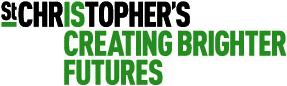 At St Christopher’s we are committed to the safeguarding of all children and young people in our care. During the recruitment process you will be expected to complete an application form to ensure we capture essential information to meet legislation, best practice and vetting requirements. Unfortunately, in most cases a CV alone is not an acceptable form of application unless stated otherwise.All posts are subject to a mandatory reference vetting process that must cover at least three years of your previous employment and be from at least two different sources. If the post you apply for involves working with children and young people you will be subject to an enhanced Disclosure and Barring Service (DBS) check.Please be assured that the information you supply on this form will be treated in confidence.	Full time	Post applied for		Part time	Location 	Carebank	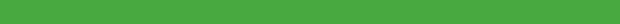 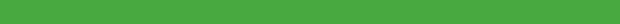 Name	Home addressTitleOther titleMr    Mrs   Miss   Ms     National Insurance  NumberPostcodeDate of BirthTelephone number	Email address Employer 	Contact name  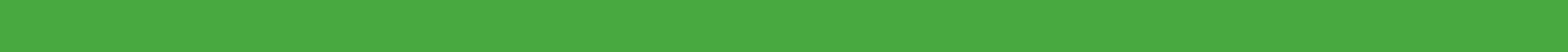 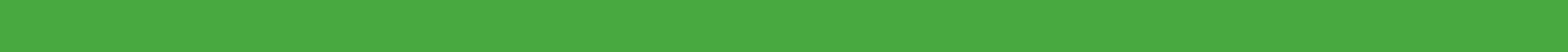 Job title Contract type    Notice period  Phone number  Contact email Postal address  Reason for leaving Employment  dates in the format (MM/ YYYY)From 	To Postcode Brief description of duties/ responsibilitiesPlease use the next two pages to provide full details of all paid and unpaid employment and breaks in employment since leaving full time education. Please give the name and contact details of your referees, they must cover at least the last three years of your employment and be from at least two different sources.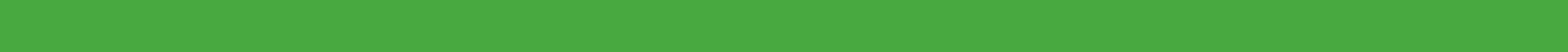 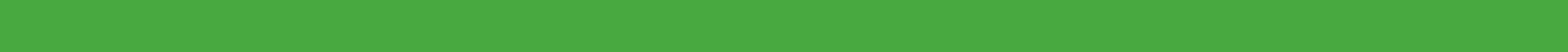 We also require further reference details for all jobs where you have previously worked with children, young people and vulnerable adults. We may check with your previous employers to establish reasons for leaving and any disciplinary actions involving the safety and welfare of children.If you have any questions about our referencing requirements, please email recruitment@stchris.org.uk.Employer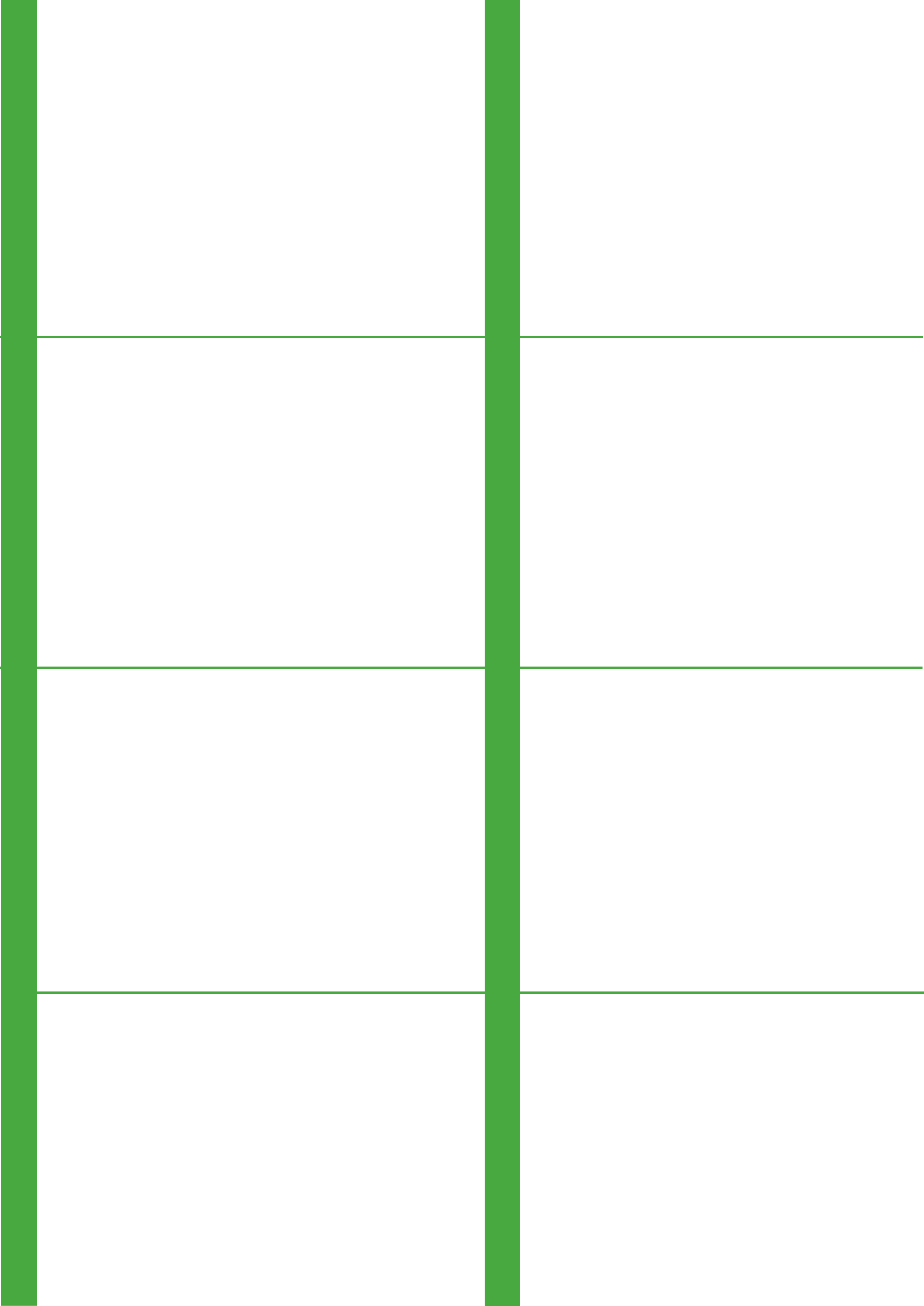 Job titleContact name  Phone number  Email address  Postal addressReason forleavingEmployment datesFrom 	To PostcodeEmployer Job titleContact name  Phone number Email address Postal addressReason forleavingEmployment datesFrom 	To PostcodeEmployer Job titleContact name Phone number Email address Postal addressReason forleavingEmployment datesFrom 	To PostcodeEmployer Job titleContact name Phone number Email address Postal addressReason forleavingEmplo3yment datesFrom 	To PostcodeEmployer  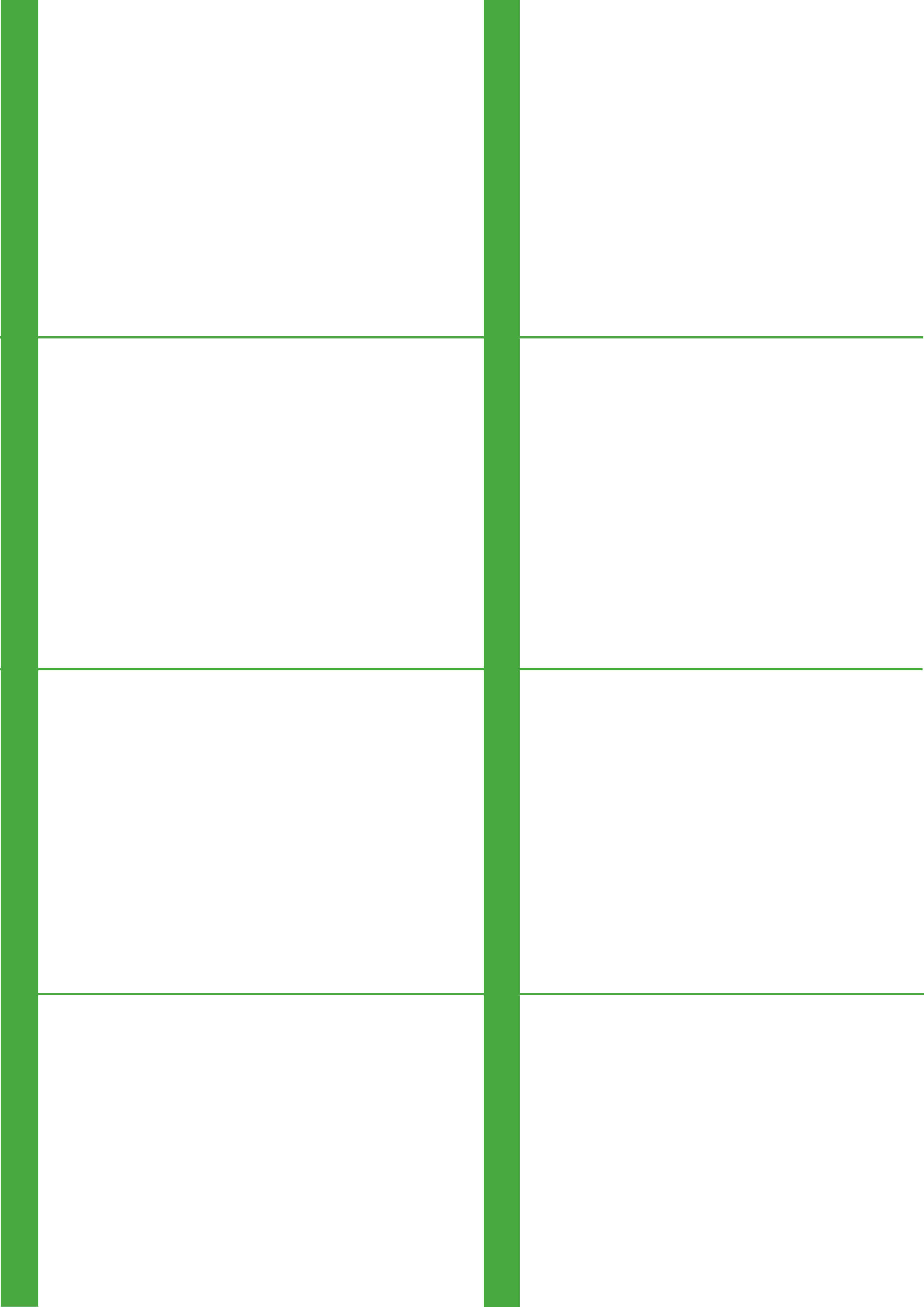 Job titleContact name Phone number Email address Postal addressReason forleavingEmployment datesFrom 	To PostcodeEmployer Job titleContact name Phone number Email address Postal addressReason forleavingEmployment datesFrom 	To PostcodeEmployer Job titleContact name  Phone number Email address Postal addressReason forleavingEmployment datesFrom 	To PostcodeEmployerJob titleContact name   Phone number Email address Postal addressReason forleavingEmployment dates4From 	To PostcodeEmployer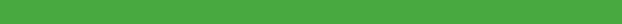 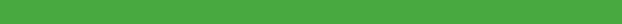 Date from	Date toPosition HeldDuties performedProfessional Body	Qualification level	Full date on which obtainedSchool/ College/ UniversityDate from	Date toQualifications gained including subjects and gradesPlease refer to the job description in particular the essential criteria listed in the person specification to outline how you meet the requirements of this role. This is an opportunity to present how your experience, knowledge and  skills are relevant to the post you are applying for including any transferable skills you may have.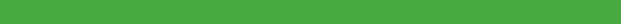 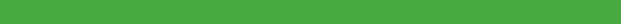 Under the Rehabilitation of Offenders Act 1974 (exemptions) order 1975, spent convictions and/ or cautions must be disclosed. PLEASE GIVE FULL DETAILS OF ANY CONVICTIONS/ CAUTIONS. Information regarding spent convictions will not necessarily disqualify you from consideration. For the full policy on this matter please contact the HR team at St Christopher's.If you have none, confirm by checking this box:  No Yes I have no convictions, cautions or pending court cases I have provided full details in the space belowFull details (if applicable)The Disability Discrimination Act (DDA) 1995 protects disabled people from unlawful discrimination. If you are a  person with a disability, please advise us if you have any requirements you would like us to be aware of in case you are invited for interview.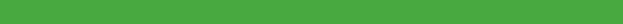 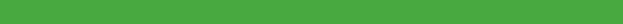 Is there any special help you may require for interview?Yes  No  Detail any  requestUnder the Data Protection Act 1998, St Christopher's reserves the right to collect, store and process personal information about applicants in so far as it is relevant to your application. This also applies during employment. This includes processing of sensitive data for the purposes of monitoring equality and diversity. I hereby give consent to such collection, storage and processing of my personal data and agree that the information given on this form may be used for registration purposes.I agree I declare that the information given on this application is true to the best of my knowledge; I understand that  any deliberate, misleading statements or omissions may lead to withdrawal of any offer of employment or  render me liable for dismissal if appointed.Are you free to remain and take up employment in the UK with no current immigration restrictions?Yes No Do you have access to reliable transportation?Yes No 